Россия, Республика ДагестанДербентский район, село ЧинарМуниципальное бюджетное общеобразовательное учреждение«Чинарская средняя общеобразовательная школа №1»«Человек славен добрыми делами»Разработка урокаПредмет: «Обществознание»6 класс. 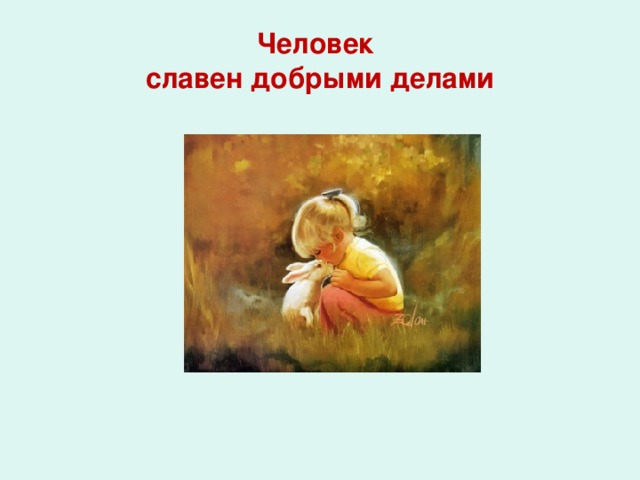 Разработчик: Курбанова Муслимат Ибинаевна, учитель обществознанияМБОУ «Чинарская СОШ №1»03.03.2020 г.Цель: Развитие представлений учащихся о добре и зле; воспитание стремления совершать добрые дела  Задачи: Личностные:  Формирование важнейших нравственных ценностей, учить детей чувствовать и видеть доброе и плохое в мире; Развивать чувство толерантности, уважения и чуткого отношения друг к другу .Метапредметные:  Развивать умение работать в группах, коммуникативные компетенции учащихся, творческие способности. Развивать умение обобщать, делать выводы. Предметные:  Выработать понимание терминов «Добро» и «зло», «Золотое правило морали» .Тип урока: открытия нового знания Формы работы учащихся: Беседа, работа с музейными источниками , индивидуальная работа, участие в учебном диалоге, работа в парах, работа в группах. Необходимое техническое оборудование: Учебник «Обществознание» 6 кл, компьютер, мультимедиа проектор. Структура и ход урока 1.Мотивация -Здравствуйте  ребята ,я рада вас видеть! Я надеюсь, что вы пришли ко мне с хорошим настроением и у нас с вами получится все задуманное! -Закройте глаза на минуту, улыбнитесь, откройте глаза, посмотрите: у нас в классе стало светлее. Когда вы улыбаетесь, у вас счастливые и добрые лица! Вы готовы поработать? Вы готовы отвечать? Вы готовы, если нужно Что-то вспомнить и узнать? Ну, а главное, готовы Вы сегодня рассуждать? - Я рада что вы  готовы сотрудничать со мной. Актуализация  Ну, а чтобы узнать, о чем мы будем говорить сегодня на уроке, надо восстановить пословицы, из которых потерялись слова: …на худо не меняют… и во сне хорошоДелай … и жди добраЗнай кому … делаешь- Вы  догадались, о чем у нас пойдет сегодня речь?(о добре). И тема нашего урока «Человек славен добрыми делами»  (Запись темы в тетрадь) Эпиграф нашего урока«Из всех наук, которые должен знать человек, главнейшая есть наука о том, как жить , делая как можно меньше зла и как можно больше добра.» (Л.Н.Толстой)ПРОБЛЕМНЫЙ ВОПРОС: Легко ли быть добрым и что для этого необходимо? -Ребята как вы думаете что нам нужно знать чтобы ответить на этот вопрос? -На какие вопросы нам сегодня предстоит ответить?  - И каковы цели нашего урока? Цель: узнать  о добре и зле;  учиться совершать добрые дела . И для достижения этой цели я предлагаю  поработать по плану  Что такое «ДОБРО» » и «ЗЛО»? 2.Какие поступки можно назвать добрыми? Что такое «ДОБРО» » и «ЗЛО»? -Назовите значимые  слова-ассоциации к слову «добро».   Сказанное слово, словно семя, попадает в сердце человека. От добрых слов мы чувствуем, как в нашем сердце растёт тепло и благодарность, любовь и надежда, милосердие и сострадание. То есть добрыми могут быть не только слова, но и чувства и поступки . -Какие  цвета краски могли использовать для передачи настроения к слову добро. Ребята, а где можно взять понятие этих слов. ( толковый словарь)  Самостоятельно выполняют задание и выписывают  в тетрадь ДОБРО- все то, что помогает человеку и обществу жить, развиваться , процветать, это нечто хорошее, полезное, противоположное злу, добрый поступок – А что такое зло? Какое самое страшное слово -ассоциация у вас возникает ЗЛО- все то, что мешает человеку и обществу развиваться, процветать, нечто дурное, вредное, противоположное добру - Какие краски вы бы использовали для цвета неба что бы передать на рисунке слово ЗЛО.?  Вспомним лето 1941г когда  наше небо стало черным от взрывов и пожаров которые принесла нам война. И которая, черной полосой вошла и  прошла по жизни, каждой семьи нашей страны. Оставила боль и утрату в сердцах   наших людей .  Война… в этом слове боль и страдания, ужас в глазах матерей и плач ребёнка, последний стон солдата, скорбь в глазах стариков. Война - это гнев. Страх, смерть и горе. Война обрушилась на нашу страну всей тяжестью боли, слёз, мучений. Войну начинают взрослые и сильные мужчины! А расплачиваются дети, женщины и старики… Кто скажет мне о какой войне я говорю?  4 долгих года, 1418 дней шла по нашей земле самая кровопролитная и страшная война в истории человечества. А вы знаете какая дивизия с Северного Кавказа приняла участие в этой войне и оставила след в истории при обороне города Севастополь в 1941-1942 годы? (345-я стрелковая дивизия)Давайте послушаем сообщение о Дагестанской 345 стрелковой дивизии которое заранее подготовила нам Магомедова Амина- Самое страшное зло, что это?( ВОЙНА.)  Но война не смогла убить  добро  наших людей,  и наш народ пронес с отвагой,  честью и страдания и муки и ужас тех лет.  И не забыл  слово ДОБРО.  -Подумайте , чем могло проявляться добро на войне? Собравшись воедино наша страна ПОБЕДИЛА .  Физ. минутка Предлагаю всем встать в круг и взяться за руки. Вы чувствуете, как тепло переходит от одной ладошки к другой? Становится хорошо и спокойно на душе. Поднимем наши ручки вверх и построим пирамиду Добра. Смотрите, какая высокая получилась пирамида. Я верю, что впереди у вас много славных дел, и наша пирамида добра будет расти. ( рассаживаются  по группам) На первый вопрос мы получили ответ?   А как вы думаете, добрые слова и добрые мысли, во что могут превратиться? (в добрые поступки)    Переходим ко второму вопросу нашего плана.  2.Какие поступки можно назвать добрыми?   
Чтобы дать ответ на этот вопрос мы с вами поработаем с музейными  источниками  предоставленными музеем Боевой Славы города Дербент. Для этого   послушаем небольшую информацию  поработаем  в группах.  Вам было дано задание, найти информацию о людях совершивших добрые поступки. Постарайтесь обсудить эти примеры и выбрать один - самый значимый на ваш взгляд. Изложить информацию для класса по плану: 1. Что это за поступок? 2. Где это произошло? 3. Почему вы считаете его добрым? 4. А вы смогли бы совершить такой поступок? Отвечают на вопросы, высказывают собственное мнение,  Какие добрые дела вы могли бы совершить сами? Запишите в  тетрадь. А кому сложно выполнить задание,  воспользуйтесь моей подсказкой и выберите дело, которое вам по душе. 
сделать уборку в доме; 
навести порядок в школьном дворе; 
накормить бездомную собаку; 
подготовить концерт для пожилых людей и инвалидов; 
отнести вещи в организацию по социальной защите населения; 
помочь детям сиротам и инвалидам; 
сделать кормушки птицам зимой; 
сделать скворечники весной; 
помочь пожилому человеку нести сумку - Вот видите, ребята, как бывает в жизни. Если каждый из вас будет совершать хотя бы маленькое доброе дело, то эти капельки добра сольются и превратятся в ручеёк, ручеёк в реку, реки - в море добра. Хорошо, когда человек оставляет после себя добрый след.   Учитель: Обратимся, ребята к тексту притчи о двух друзьях «Помни добро и забывай зло». Вам необходимо его прочитать и дописать конец притчи.  (5 минут на выполнение задания)ПРОБЛЕМНЫЙ ВОПРОС А как вы думаете:  Легко ли быть добрым и что для этого необходимо?    Отвечают на вопрос, высказывают собственное мнение, делают выводы Учитель: Золотое правило нравственности гласит: "Относись к человеку так, как хотел бы ты, чтоб к тебе относились". Старайтесь видеть в людях, прежде всего, хорошее и доброе! Иногда это хорошее очень трудно увидеть, но этот труд необходим и благороден. Делать добро надо учиться. Как учиться? Сказать кому-то доброе слово, помочь товарищу в школе, пожалеть кого-то, покормить бродячего щенка или котёнка, сходить в аптеку для больного, принести хлеба своим домашним, помочь родителям по хозяйству…. Да мало ли добрых дел можно совершать ежедневно? Всем известно, что воспитанный человек проявляет интерес, внимание к другому человеку, сочувствует ему, пытается помочь. Это не просто вежливость, это тоже акт доброты.Не желайте зла другому, помогайте, чем придётся,
Вот увидите, добро вам обязательно вернётся!О чем говорят стихи ?Добрым человеком быть нелегко, надо учиться им быть, но помните ,отданное однажды добро обязательно возвращается в троекратном размере.Давайте жить и следовать нашим правилам доброты, ведь во внутреннем мире человека добро – это солнце, которое освещает путь ему и окружающим. Подводят итог урока –вспомните  о чем мы сегодня говорили? А как вы думаете,  для чего нужна нам эта тема? На примере, каких событий  узнали о добре и зле?  Войну нельзя выбросить из памяти тех, кого она опалила. Ради детей и внуков, ради мира все должны помнить о войне, чтобы никогда она больше не возвращалась и не омрачала нашу жизнь. Домашнее задание § 10,  стр 86-88 + задания на выбор:опишите добрый случаи из своей жизни, когда вы встретили добрых людей или сами совершили добрые дела; нарисуйте добро в виде явления природы и пояснените.напишите мини-сочинение «Добро – это…»Выбор д/з Рефлексия   Итак, ребята, мы рассмотрели все пункты плана. -Давайте вспомним, какую же цель мы поставили в начале урока. (узнать  о добре и зле;  учиться совершать добрые дела).-Скажите, мы достигли цели урока?Тогда нам остается закрепить полученные знания.Я предлагаю поиграть в игру «крестики-нолики», которая даст возможность заработать дополнительные баллы. Вы любите играть в эту игру?На партах у вас лежат листочки с игровым полем. Возьмите их. Я буду читать утверждение, если вы считаете, что это утверждение верное – ставите Х, если неверное – О.Доброе — значит, хорошее (Х)если есть в человеке доброта, человечность, чуткость, доброжелательность, значит, он как человек состоялся (Х)Человеческая доброта, милосердие, умение радоваться и переживать за других людей создают основу человеческого счастья (Х)Все люди прямые, простые, бесхитростные, нескрытные и доброжелательные (О) Получив добро — помни, а сделав — забудь (Х)Сделав добро , расскажи о нем всем (О)Хвали людей за хорошее и всегда замечай недостатки людей (О)Не спешить обвинять другого в чем-то, пока не разберешься в причинах его поступка (Х) Самооценка. У меня в руках таблица, на ваших партах лежит такая же. Я предлагаю вам заполнить ее для того чтобы определить что вам на уроке давалось легко, а что сложно, и над чем еще предстоит поработать.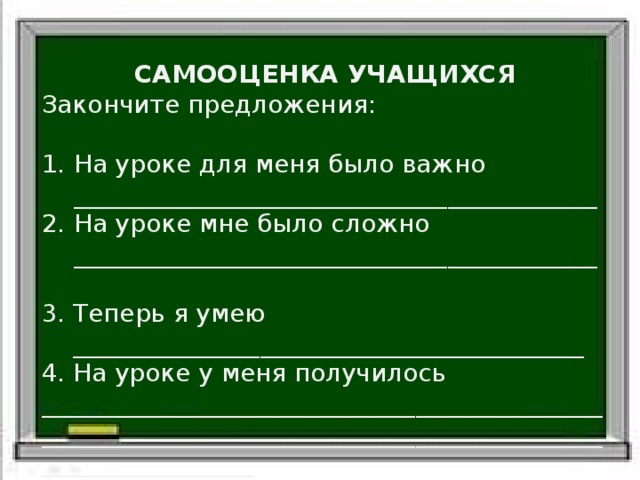 Пусть ваша доброта поселится в других сердцах. Звучит песня «Дорогою добра» в исполнении Т.Рузавина С.ТаюшегоРебята помните Доброта творит чудеса — делает человека красивым, сильным. А начинать надо с малого, например помочь маме донести сумку. Чем больше вы делаете добра, тем больше его становится в этом мире. Добрых людей, как всегда, не хватает,
Добрых людей, как всегда, дефицит.
Добрых людей не всегда понимают,
Сердце у добрых сильнее болит.
Добрые — щедро больным помогают,
Добрые — дарят тепло и уют,
Добрые — в ногу со слабым шагают
И никакого спасибо не ждут. Акулов ГенрихПРИЛОЖЕНИЕ  Информация  для подготовки  учеников   К 1941 году мужское население Дагестана составило 470 тыс. человек. За четыре года войны погибло 90 тысяч дагестанцев. Более 1500 погибших – горские евреи, что составило 1,7 %. Погибали они на всех фронтах: везде, где шли боевые действия. Но в районе Севастополя погибло очень много бойцов. Многие из погибших входили в состав 345-й стрелковой дивизии.

11 августа 1941 года вышло постановление ГКО СССР № 459 сс о формировании дивизии на территории Северо-Кавказского Военного Округа в Северо-Осетинской и Дагестанской АССР. В сентябре-октябре 1941 года в рамках реализации этого постановления дивизия была сформирована, ей был присвоен номер 345. После завершения формирования дивизия первоначально продолжала дислоцироваться на Северном Кавказе.345-я стрелковая дивизия формировалась в Дагестане в Дербенте. Она вошла в состав 44-й армии Закавказского фронта. Командиром дивизии был назначен подполковник Николай Олимпиевич Гузь. Полковник И. Ф. Хомич возглавил штаб 345-й стрелковой дивизии, который в момент формирования расположился в центре города в помещении гостиницы «Дагестанские огни» на улице Ленина, 8. Об этом факте свидетельствует мраморная доска на фасаде здания. В настоящее время это помещение занимает городская детская поликлиника. Дивизия предназначалась для высадки в качестве первого эшелона в Феодосийской десантной операции. Для упрощения высадки у дивизии сократили тылы и часть артиллерийского вооружения. В октябре 1941 в составе дивизии было 24 % осетин, 18 % — чеченцев, 7,5 % — дагестанцев, 38,3 % были славянами. В числе дагестанцев было немало и горских евреев. Многие уходили на войну добровольно. В действующую армию дивизия поступила 1 декабря 1941 года. Доставка в Севастополь осуществлялась несколькими теплоходами: "Калинин", "Димитров", "Серов", "Курск", "Фабрициус", "Красногвардеец". Первоначально дивизия использовалась для обороны Черноморского побережья. Но, учитывая обстановку, дивизия с ходу была введена в бой в районе полустанка Мекензиевы горы, и понесла тяжелые потери: выбыли из строя 90% командиров взводов, 73% командиров рот, только пропавшими без вести числятся 1267 человек. Одним из первых, 4 декабря 1941 года, погиб горский еврей Азариев Шальми, призванный Дербентским военкоматом. 23-24 декабря 1941 года 345-я стрелковая дивизия была переброшена из Туапсе в Севастополь в составе 9955 человек, и с этого момента участвовала в обороне города, действуя в составе Приморской армии Кавказского фронта. 28 декабря 1941 года в р-не Севастополя, ст. Мекензиевы горы пропали без вес¬ти рядовые 1167-го стрелкового полка 345-й стрелковой дивизии Гаврилов Гаврил и Семендуев Атнил, призванные Махачкалинским ГВК. В декабре там же в Севастополе пропал без вести и рядовой Ханукаев Хаим, уроженец Дербента. 250 дней и ночей за Севастополь шли ожесточенные бои. По разработанной операции ожидался стратегический перелом. И солдаты делали это ценой своих собственных жизней. После сдачи Керчи обстановка в Севастополе осложнилась. После 250 дней легендарной обороны город был оставлен. Во время эвакуации многие защитники Севастополя погибли и попали в плен, лишь немногим удалось пробиться из города и присоединиться к партизанам. При захвате Севастополя войсками германской 11-й армией в июле 1942 года 345-я дивизия была уничтожена. Её личный состав почти полностью погиб, защищая крепость на Черном море.Официально дивизия расформирована 30 июля 1942 года. Архив 345-й стрелковой дивизии не сохранился. История 345-й стрелковой дивизии, ее бойцов – одна из самых драматичных в истории Великой Отечественной войны. Ниже привожу имена 13 горских евреев, погибших и пропавших без вести при битве за Севастополь в 1941 и 1942 году бойцов 345-й стрелковой дивизии.Немногим удалось остаться в живых. В их числе оказался и махачкалинец Абаев Гилад Абоевич: санитар 1163 стрелкового полка 345-й стрелковой дивизии, 12 января 1945 года был награжден медалью «За оборону Севастополя».Первым рассказал о героических делах защитников Балаклавы военный корреспондент Александр Хамадан: "Яростно рвались фашисты к городу. Они хотели сползти со скал, чтобы укрыться от холодного ветра, пограбить дома и склады Балаклавы, стать здесь на "зимние квартиры". На этот маленький участок фронта были брошены два полка отборнейших гитлеровских головорезов. Но из нескольких десятков атак ни одна не увенчалась успехом. Сотнями трупов фашистских солдат и офицеров устланы скаты холмов и узкие каменистые овраги. Немцы забрасывают осажденных дымовыми шашками и, полузадушенных, полумертвых, берут в плен. И здесь, в неволе, Хамадан продолжает вести борьбу с ненавистным фашизмом»… В декабре 1942 года в Москве вышла книга "Севастопольцы" – первый сборник репортажей о защитниках города. Ее автор - корреспондент ТАСС Александр Хамадан (Файнгар) попал в плен. В плену он не назвал свою настоящую фамилию, назвался Михайловым. Сборник "Записки корреспондента" все, что успел написать за свою короткую жизнь Александр Хамадан. 5 мая 1975 года в Дербенте у дома, где родился журналист, состоялось открытие мемориальной доски.Почти в то же самые годы следопыты из поисковых отрядов в районе Севастополя нашли останки погибших солдат. Было установлено, что они уроженцы Дагестана и воевали в составе 345-й стрелковой дивизии. Тела солдат были захоронены с воинскими почестями. Следопыты написали в Дагестан в надежде найти родственников погибших.В свою очередь, в Дагестане школьники также разыскивали ветеранов 345-й стрелковой дивизии. Преподаватель школы-интернат поселка Дагестанские Огни, «Заслуженный учитель ДАССР» Георгий Алексеевич Малкин много лет посвятил поиску ветеранов 345-й стрелковой дивизии. Трижды проходили встречи ветеранов дивизии в Дербенте. Одна из встреч прошла в 1981 году, к сорокалетию формирования дивизии. На встречу приехали 132 человек из разных концов страны. Житель поселка Дагестанские Огни Муртуз Мусаевич Мусаев, ветеран ВОВ, принимал активное участие в организации встречи с однополчанами. В 1981 году одна из главных улиц города Дербента в строящемся микрорайоне была названа именем 345-й Дагестанской стрелковой дивизии, и на этой улице был установлен памятник воинам. В настоящее время на этой улице построено большое количество жилых домов, торговых объектов, проживает много людей. Но не всем знакома печальная судьба участников этой дивизии.